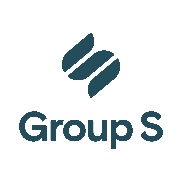 Overeenkomst voor occasioneel telewerkTussen: 
optredend als gevolmachtigde van de werkgever : 
straat:  nr.  
post nr.:  plaats: 
hierna “de werkgever” genoemd,En:  
straat:  nr.  
post nr.:  plaats : 
hierna “de werknemer” genoemd,WORDT OVEREENGEKOMEN WAT VOLGT:(Option 1)De werkgever geeft de werknemer de toestemming om occasioneel te telewerken op . De werkgever erkent dat er een geldige persoonlijke reden voorhanden is waarop het occasioneel telewerk gestoeld is en dat de werknemer op heden een functie en activiteit uitoefent die verenigbaar is met occasioneel telewerk.(Option 2)De werkgever erkent eveneens dat de werknemer het occasioneel telewerk voor  voorafgaandelijk binnen een redelijke termijn heeft aangevraagd met opgave van redenen.(Optioneel)De werknemer heeft het bewijs van deze redenen aangebracht.De partijen erkennen dat de werknemer die occasioneel zal telewerken op  dezelfde rechten inzake arbeidsvoorwaarden geniet en onderworpen is aan een gelijkwaardige werkbelasting en aan gelijkwaardige prestatienormen als vergelijkbare werknemers die op de bedrijfslocatie van de werkgever werken.Als de werknemer zou telewerken in een ander land dan België kan dit een invloed hebben op het toepasselijk Sociale Zekerheidsstelsel. Elke wijziging van de telewerkplaats dient de werknemer spontaan en onmiddellijk mee te delen aan de werkgever. Het is de werknemer niet toegestaan om vanuit een ander adres en in het bijzonder vanuit een ander land te telewerken zonder de uitdrukkelijke schriftelijke toestemming van de werkgever.De werknemer moet gedurende het occasioneel telewerk op datum van  zijn werk organiseren binnen het kader van de in de onderneming geldende arbeidsduur.(Optie 1)De werknemer kan geen gebruik maken van de apparatuur van de werkgever voor het telewerk dat verricht zal worden op .(Optie 2)De werknemer kan gebruik maken van de apparatuur van de werkgever voor het telewerk dat verricht zal worden op . Meer bepaald gaat het om:(Optie 1)Er wordt niet voorzien in een bijzondere technische ondersteuning voor de werknemer voor het telewerk dat verricht zal worden op .De in de onderneming bestaande kanalen zijn wel toegankelijk voor de werknemer.(Optie 2)De werknemer kan tijdens het occasionele telewerk te verrichten op  op aanvraag een beroep doen op technische ondersteuning op maandag tot en met vrijdag tussen  en  via de volgende weg:(Optie 1)De werkgever en de werknemer maken de volgende afspraken over de bereikbaarheid van de werknemer tijdens het occasioneel telewerk dat verricht zal worden op :(Optie 2)De werkgever eist voor het occasioneel telewerk te verrichten op  een bereikbaarheid van de werknemer via e-mail of GSM of smartphone tussen  en .(Optie 1)De werkgever betaalt geen vergoeding voor de kosten gemaakt door de werknemer verbonden aan het occasioneel telewerk te verrichten op .(Optie 2)De werkgever betaalt een vergoeding voor de kosten gemaakt door de werknemer verbonden aan het occasioneel telewerk te verrichten op  ten belope van  EUR.Daarenboven wordt het volgende overeengekomen:Opgemaakt in tweevoud,
Opgesteld te , op Handtekening van de werknemer, (voorafgegaan door de eigenhandig geschreven vermelding “Gelezen en goedgekeurd”)Handtekening van de werkgever, (voorafgegaan door de eigenhandig geschreven vermelding “Gelezen en goedgekeurd”)